Publicado en Murcia el 25/04/2024 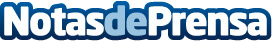 Avanza Fibra recibe a Felipe Moreno y jugadores del Real Murcia en sus instalacionesEl CEO y el Director General de la mercantil reafirman su compromiso con el Real Murcia CF y celebran el fortalecimiento de esta relación. Felipe Moreno señala la importancia de que empresas como Avanza Fibra apoyen el deporte y a su equipo regionalDatos de contacto:Ana MartínAvanza Fibra968710024Nota de prensa publicada en: https://www.notasdeprensa.es/avanza-fibra-recibe-a-felipe-moreno-y Categorias: Telecomunicaciones Fútbol Murcia Emprendedores http://www.notasdeprensa.es